NOVA HIGH SCHOOLEMPLOYEE PLANNING DAY AGENDA – 11/6/18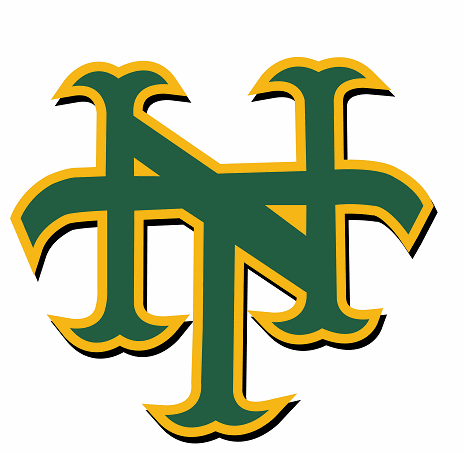 *Please bring a charged laptop to all meetings.  8:00AM-8:30AM		Work in ClassroomsAudience: All Teachers				Location: Various Locations   	8:30AM-9:15AM		RTI PresentationAudience: All Teachers				Location: Media Center 9:15AM-10:00AM		BASIS Tier 1 & 2 InterventionsAudience: All Teachers				Location: Media Center 10:00AM-10:30AM		Attendance Presentation by Aspiring Leaders Audience: All Teachers				Location: Media Center 10:30AM-11:00AM 		Nurse PresentationAudience: All Teachers				Location: Media Center 11:00AM-3:30PM		Work in PLC Groups (Additional 3.5 Hours toward PLC’s)Audience: All Teachers				Location: Various Locations   12:00PM-1:00PM		LUNCH**Please note that you are being asked to develop a “final product” this year within your PLC groups and will present to the faculty. 